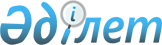 О внесении изменений в некоторые решения Правительства Республики КазахстанПостановление Правительства Республики Казахстан от 19 марта 1998 г. N 235

      В связи с необходимостью уточнения схемы обслуживания негосударственных внешних займов акционерных обществ "Байланыс-Курылысшы" и "Актурбо", а также в целях поддержки проектов, имеющих большое социально-экономическое значение, Правительство Республики Казахстан ПОСТАНОВЛЯЕТ: 

      1. Внести в некоторые решения Правительства Республики Казахстан следующие изменения: 

      в постановлении Кабинета Министров Республики Казахстан от 14 мая 1993 г. N 392 "О реконструкции Актюбинской ТЭЦ с участием фирмы "АББ Крафтверке АГ" (Германия)": 

      пункт 4 изложить в следующей редакции: 

      "4. Установить, что обслуживание (погашение основного долга, кредитных процентов, а также оплата всех сопутствующих расходов) кредита производится: 

      за счет средств республиканского бюджета на безвозвратной основе - в сумме 21 700 тыс. (двадцать один миллион семьсот тысяч) долларов США с момента предоставления кредита и до исполнения обязательств перед кредитором в размере указанной суммы; 

      за счет собственных средств конечного заемщика - в размере оставшейся суммы, необходимой для окончательного исполнения обязательства перед кредитором"; 

      в распоряжении Премьер-Министра Республики Казахстан от 3 июня 1993 г. N 225: 

      пункт 2 изложить в следующей редакции: 

      "2. Установить, что обслуживание (погашение основного долга, кредитных процентов, а также оплата всех сопутствующих расходов) кредита, предоставляемого в рамках Турецкой кредитной линии производится: 

      за счет средств республиканского бюджета на безвозвратной основе - в сумме 3 165 тыс. (три миллиона сто шестьдесят пять тысяч) долларов США с момента предоставления кредита и до исполнения обязательств перед кредиторами в размере указанной суммы; 

      за счет собственных средств конечного заемщика - в размере оставшейся суммы, необходимой для окончательного исполнения обязательств перед кредиторами". 

      2. Государственному Экспортно-импортному банку Республики Казахстан принять все необходимые меры по выполнению конечными заемщиками своих обязательств по обслуживанию иностранного кредита. 

      3. Контроль за исполнением настоящего постановления возложить на Министерство финансов Республики Казахстан. 

 

     Премьер-Министр  Республики Казахстан
					© 2012. РГП на ПХВ «Институт законодательства и правовой информации Республики Казахстан» Министерства юстиции Республики Казахстан
				